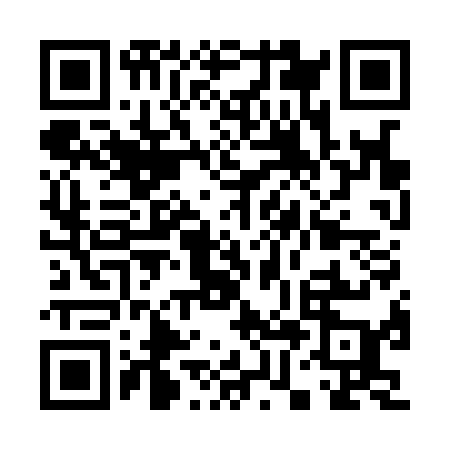 Ramadan times for Bernotai, LithuaniaMon 11 Mar 2024 - Wed 10 Apr 2024High Latitude Method: Angle Based RulePrayer Calculation Method: Muslim World LeagueAsar Calculation Method: HanafiPrayer times provided by https://www.salahtimes.comDateDayFajrSuhurSunriseDhuhrAsrIftarMaghribIsha11Mon4:434:436:4712:324:176:186:188:1512Tue4:404:406:4412:324:196:206:208:1713Wed4:374:376:4212:324:216:226:228:2014Thu4:344:346:3912:314:226:246:248:2215Fri4:314:316:3712:314:246:276:278:2416Sat4:284:286:3412:314:266:296:298:2717Sun4:254:256:3112:304:276:316:318:2918Mon4:224:226:2912:304:296:336:338:3119Tue4:194:196:2612:304:316:356:358:3420Wed4:164:166:2412:304:326:376:378:3621Thu4:134:136:2112:294:346:396:398:3922Fri4:104:106:1812:294:356:416:418:4123Sat4:074:076:1612:294:376:436:438:4424Sun4:044:046:1312:284:396:456:458:4625Mon4:004:006:1012:284:406:476:478:4926Tue3:573:576:0812:284:426:496:498:5127Wed3:543:546:0512:274:436:516:518:5428Thu3:513:516:0312:274:456:536:538:5729Fri3:473:476:0012:274:466:556:558:5930Sat3:443:445:5712:274:486:576:579:0231Sun4:404:406:551:265:497:597:5910:051Mon4:374:376:521:265:518:018:0110:072Tue4:344:346:501:265:528:038:0310:103Wed4:304:306:471:255:548:058:0510:134Thu4:264:266:441:255:558:078:0710:165Fri4:234:236:421:255:578:098:0910:196Sat4:194:196:391:245:588:118:1110:227Sun4:154:156:371:246:008:138:1310:258Mon4:124:126:341:246:018:158:1510:289Tue4:084:086:311:246:028:178:1710:3110Wed4:044:046:291:236:048:198:1910:34